Курсы повышения квалификации«Организация   социально - правовой работы по профилактике правонарушений  среди несовершеннолетних и молодежи» (Введение в специальность)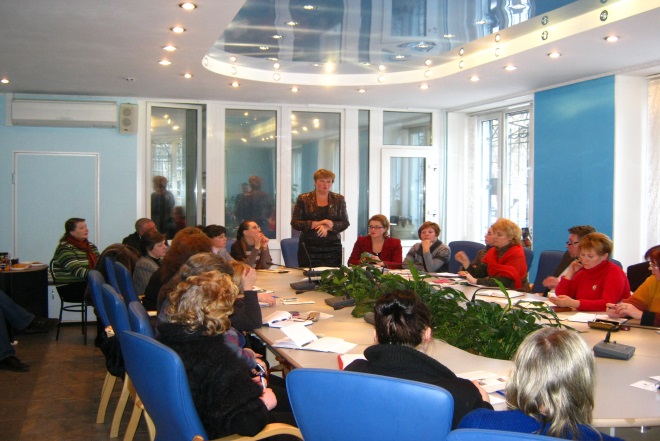 Цель курса: Формирование у специалистов необходимого уровня знаний, умений и навыков, позволяющих получить  новые компетенции, необходимые для профессиональной деятельности при организации социально-правовой работы по профилактике правонарушений и несовершеннолетних среди несовершеннолетних и молодежи в рамках имеющейся квалификации сотрудников.В программе:Технологии социального контроля над асоциальным поведением несовершеннолетних.Особенности применения ювенальных технологий в области молодежной политики в России.Методы взаимодействия специалиста по работе с молодежью с правоохранительными и судебными органами. Формы и методы работы по профилактике безнадзорности, наркозависимости  и правонарушений несовершеннолетних.Механизм реализации модели социального сопровождения по месту жительства несовершеннолетних, совершивших правонарушения.Методологические основы индивидуальной социальной работы с несовершеннолетними правонарушителями.Методика уличной работы по профилактике безнадзорности, наркозависимости  и правонарушений несовершеннолетних.Формы и методы социальной работы с представителями неформальных молодежных объединений.«Применение медиации как альтернативной формы разрешения споров в работе с несовершеннолетними и молодежью»Цель курса:  Формирование навыков практического применения технологии медиации для эффективного ведения переговоров в ситуациях управления процессами, возникающими при решении межличностных и административных конфликтов при взаимодействии с несовершеннолетними.В программе:Тренинговые занятия по отработке навыков медиатора.1. Коммуникация в медиации, принципы и методы.2. Структура и динамика конфликта.3. Интегративные переговоры - основа медиации. 4. Принципы медиации и медиабельность конфликта.5. Введение в процедуру медиации (процедурное соглашение).  6. Презентация сторон и выработка тем для переговоров.7. Кокус в медиации. 8. Выработка предложений к соглашению. 9. Завершение медиации. 10. Постконфликт, прогнозирование и методы предотвращения.«Организация работы Социального  патруля как  форма профилактики правонарушений среди несовершеннолетних и молодежи»Цель курса: Формирование знаний и практических навыков у специалистов уличной социальной работы в сфере профилактики безнадзорности, наркозависимости и правонарушений среди несовершеннолетних и молодежи.В программе:Комплексный подход в сфере профилактики девиантного поведения несовершеннолетних в Санкт-Петербурге: опыт СПб ГБУ «ГЦСП «Контакт».Правовые аспекты уличной социальной работы.Межведомственные взаимодействия субъектов профилактики: место социального патруля в системе профилактики.Психолого-юридическая характеристика основных видов девиантного поведения несовершеннолетних: агрессивное, делинквентное, аддиктивное, суицидальное. Групповые девиации.Методы и способы мотивации несовершеннолетних находящихся в трудной жизненной ситуации. Методы результативного общения в рамках социального патруляМолодежные субкультуры и молодежный экстремизм. Идентификация представителей НМО.Технология организации и проведения «Социального патруля».Методы профилактики симптома «профессионального выгорания». «Организация профилактической работы среди несовершеннолетних, находящихся на индивидуальном регламентном социальном сопровождении»Цель курса: Формирование знаний и навыков в области теории и практики социального сопровождения несовершеннолетних и молодежи склонных, совершивших правонарушение.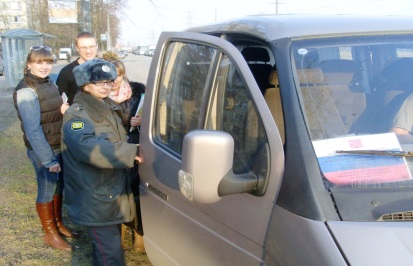 В программе: Правовые аспекты работы по профилактике асоциальных явлений среди молодежи.Принудительные меры воспитательного воздействия.Психолого-юридическая характеристика основных видов девиантного поведения несовершеннолетних: агрессивное, делинквентное, аддиктивное, суицидальное. Групповые девиации.Технологии разработки индивидуальных профилактических, коррекционных, реабилитационных программ для несовершеннолетних.Методы и способы мотивации несовершеннолетних и молодежи, находящихся в трудной жизненной ситуации. Методы результативного общения в рамках социального сопровождения.Особенности работы с детьми и семьями, затронутыми алкогольной или наркотической зависимостью.Социальное расследование, как стадия социального сопровождения и метод сбора информации о девианте.Технологии и методы получения и анализа информации при работе с девиантом. Построение модели реабилитации. «Профилактика аддиктивного поведения у подростков, находящихся в социально-опасном положении»Цель курса: Формирование знаний в области теории и практики первичной профилактики поведения высокой степени риска у несовершеннолетних и молодежи, развитие навыков разработки, организации и реализации профилактических программ и мероприятий.В программе:Модуль 1.Основы психологической работы с несовершеннолетними1. Введение: цели и задачи программы2. Знания, умения, навыки, личные качества, необходимые в работе психолога3. Психофизиологические особенности подросткового возраста  4. Диагностика в работе психолога5. Агрессия у подростков. Причины возникновения, методы коррекцииМодуль 2. Психологическое  консультирование 1. Основы психологического консультирования2. Ловушки консультирования3. Принципы, подходы и методы построения работы по профилактике аддиктивного поведения4. Мотивационное интервью, как форма работа на изменение рискованного поведения рискованного поведения5. Кризисное консультирование6. Семейное консультирование7. Работа с созависимостьюМодуль 3. Групповая работа 1. Групповая работа 2. Работа с «трудными» участниками3. Формы и методы обратной связи«Организация работы по профилактике экстремизма и радикализма в молодежной среде»Цель курса: Формирование у специалистов знаний и практических навыков в области профилактики экстремизма и ксенофобии в молодежной среде.В программе:Причины распространения ксенофобских и экстремистских настроений в современном российском обществе. Российский и зарубежный опыт законодательного регулирования противодействия экстремизму.Индикаторы экстремистских идеологий или субкультур экстремистских сообществ и методы их выявления.Формы и методы профилактики экстремизма и ксенофобии в молодежной среде.Специфика кадрового и организационного обеспечения функционирования системы профилактики экстремизма и ксенофобии в молодежной среде.Технологии создания системы альтернативных площадок для реализации потенциала молодежи и включения ее в социально одобряемые виды деятельности. Публичные методы работы с протестными формированиями. Методы социальной коррекции норм и ценностных установок поведения участников движения с использованием фактора влияния информационных кампаний. Педагогические технологии коррекции поведения подростка, попавшего под влияние националистического формирования.Семинары и тренингиВсе семинары и тренинги носят практическую направленность и обеспечивают освоение конкретных методов, приёмов и техник работы.Игровые технологии профилактической работы. Арт - технологии профилактической работы.Особенности работы с детьми и семьями, затронутыми алкогольной или наркотической зависимостью.Несовершеннолетние в системе детско-родительских отношений. Организация работы с семьей.Технологии формирования навыков здорового образа жизни.Технология вовлечения молодежи в работу по профилактике наркомании и ВИЧ–инфекции.Технология создания и поддержки волонтерских движений.Формы и методы групповой профилактической работы.Особенности работы с зависимыми и созависимыми.Групповая супервизия социальной работы. Индивидуальная супервизия. Балинтовская группа.Эффективная коммуникация в работе с девиантными подростками.Технология формирования экономического мышления (для подростков).Социальное проектирование в сфере профилактики безнадзорности, наркозависимости и правонарушений среди несовершеннолетних и молодёжи. Рекламные технологии и средства продвижения учреждения по делам молодежи на медийном пространстве Семинар – тренинг «Профилактика ВИЧ/СПИДа и ИППП».Семинар – тренинг «Активное вовлечение молодежи в работу по профилактике поведения высокой степени риска».Методика проведения тренингов личностного роста по следующим темам: «Лидерство», «Целеполагание»,  «Креативное мышление», «Уверенность», «Личная эффективность», «Профессиональная ориентация».Тренинг «Управления конфликтами среди несовершеннолетних и молодежи».Тренинг для специалистов «Ведение профилактической работы по принципу «Равный – равному».Тренинг «Командообразования в молодежной среде»Коммуникативный тренинг для социальных работниковТренинг «Формирование толерантности в молодежной среде»Тренинг «Профилактика суицидального поведения, особенности консультирования»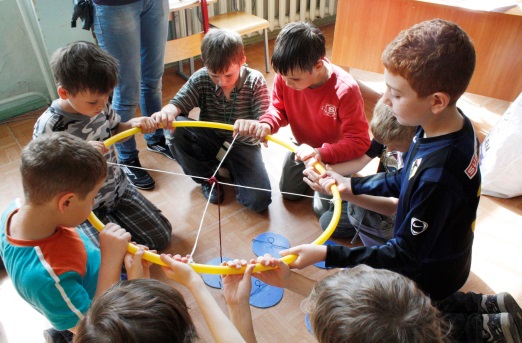 Мастер-классыТворческое развитие личности как альтернатива виртуальной зависимости.Креативные технологии работы с молодежью. Использование современных театральных технологий в организации мест свободного общения  для  профилактики правонарушений среди подростков и молодежи.Клубное пространство в волонтерском движении.Финансовая безопасность в интернете.Мастерская психологического консультирования и психодиагностикиВозможность получить базовые навыки консультирования и практики в области оказания кризисной психологической помощи.Учебно-консультационный  центр предоставляет возможность:Корпоративного обучения*Корпоративное обучение позволит получить интересующую Вас технологию «под ключ», с учетом особенностей работы Вашей организации. Выездного обучения*Выезд специалиста (группы специалистов) Центра с интересующей Вас программой даст возможность обучения и непосредственного общения, обмена опытом с коллегами в Вашем регионе.Индивидуальное и групповое обучение позволит Вашим сотрудникам без отрыва от работы пройти курс повышения квалификации с получением сертификата/удостоверения  установленного  образца.Вы можете выбрать обучающую программу курса на  72 часа, 120 часов. Если из предложенных тем Вы не нашли ту, которая Вас интересует, мы разработаем индивидуальную программу с учётом уровня подготовки слушателей, предполагаемой продолжительности обучения, Вашей профессиональной специфики.Слушатели, успешно завершившие курс обучения и прошедшие итоговую аттестацию, получают документы установленного образца: обучение по программам объемом от 100 до 500 часов – СВИДЕТЕЛЬСТВО о повышении квалификации; обучение по программам объемом от 72 до 100 часов – УДОСТОВЕРЕНИЕ о краткосрочном повышении квалификации; обучение по программам объемом от 18 до 72 часов – СЕРТИФИКАТ о повышении квалификации.Лицензия № 0314 от 16.01.2013  Комитета по образованию Правительства Санкт-Петербурга на право осуществления образовательной деятельности по дополнительным образовательным  программам к среднему и высшему профессиональному образованию с нормативным сроком обучения 72-500 часов 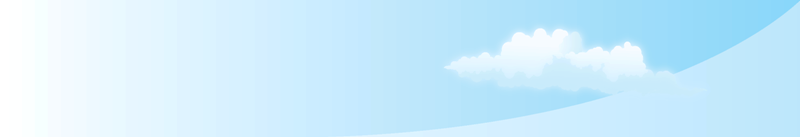 